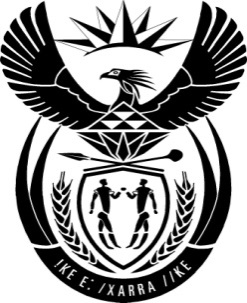 THE PRESIDENCY:  REPUBLIC OF SOUTH AFRICAPrivate Bag X1000, Pretoria, 0001NATIONAL ASSEMBLYQUESTIONS FOR WRITTEN REPLYQUESTION NO:		2777Date Published:		31 July 2015Mr S Mokgalapa (DA) to ask the President of the Republic:.    Whether (a) he and (b) any officials in his Office travelled to China in the 2014-15 financial year; if so, what was the (i) purpose of each specified visit and (ii)(aa) total cost and (bb) breakdown of such costs of each specified visit?                                   NW3211EReply:Yes, I  travelled to China during the 2014/15 financial yearYes, officials from my office travelled with me to ChinaThe purpose was to embark on a State Visit on 04 and 05 December 2014, where the following issues were deliberated upon:to review the status of South Africa’s bilateral relations with China;to adopt the Five-to-Ten Year Strategic Programme for Cooperation;to commit China to South Africa’s industrialisation agenda development finance and request an increase in training slots;Discussing the high level Forum on Africa and China meeting that will take place in South Africa in December 2015;to encourage China to commit to assist in establishing the African Regional Centre on the New Development Bank; and Conclude the 2014 year of South Africa in China.Total costs related to the logistics of the visit including accommodation and transport were R834, 868.64.